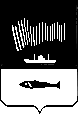 АДМИНИСТРАЦИЯ ГОРОДА МУРМАНСКАП О С Т А Н О В Л Е Н И Е27.02.2015           	                                                                                               № 534          Об утверждении состава межведомственной комиссии по налогам и сборам, легализации объектов налогообложения и увеличения доходной части бюджета муниципального образования город Мурманск                                 (в ред. постановлений от 30.03.2015 № 844, от 17.09.2015 № 2591,                            от 03.11.2015 № 3049, от 29.04.2016 № 1164, от 21.06.2016 № 1795,                         от 27.10.2016 № 3239, от 30.05.2017 № 1630, от 05.02.2018 № 256,                     от 04.04.2018 № 914, от 27.11.2018 № 4077, от 30.01.2019 № 276, 
от 31.07.2019 № 2545)В соответствии с Федеральным законом от 06.10.2003 № 131-ФЗ 
«Об общих принципах организации местного самоуправления в Российской Федерации», Уставом муниципального образования город Мурманск, постановлением администрации города Мурманска от 15.11.2010 № 2033             «О создании межведомственной комиссии по налогам и сборам, легализации объектов налогообложения и увеличения доходной части бюджета муниципального образования город Мурманск», а также в связи 
с организационно-штатными изменениями постановляю:1. Утвердить состав межведомственной комиссии по налогам и сборам, легализации объектов налогообложения и увеличения доходной части бюджета муниципального образования город Мурманск согласно приложению 
к настоящему постановлению.2. Отделу информационно-технического обеспечения и защиты информации администрации города Мурманска (Кузьмин А.Н.) разместить настоящее постановление с приложением на официальном сайте администрации города Мурманска в сети Интернет.3. Редакции газеты «Вечерний Мурманск» (Штейн Н.Г.) опубликовать настоящее постановление с приложением.  4. Настоящее постановление вступает в силу со дня подписания 
и распространяется на правоотношения, возникшие с 25.02.2015.5. Контроль за выполнением настоящего постановления оставляю 
за собой.Состав межведомственной комиссии по налогам и сборам, легализации объектов налогообложения и увеличения доходной части бюджета муниципального образования город МурманскПри невозможности участия в работе членов межведомственной комиссии производится замена:________________________Глава администрации города МурманскаА.И. СысоевПриложениек постановлению администрациигорода Мурманскаот 31.07.2019 № 2545Сысоев А.И.- глава администрации города Мурманска- председатель межведомственной комиссииЛыженков А.Г.- первый заместитель главы администрации города Мурманска- заместитель председателя межведомственной комиссииСинякаев Р.Р.- заместитель главы администрации города Мурманска- заместитель председателя межведомственной комиссииУмушкина О.В.- начальник управления финансов администрации города Мурманска- заместитель председателя межведомственной комиссииДубинина Д.А.- главный специалист отдела стратегического планирования, целевых программ и международного сотрудничества комитета по экономическому развитию администрации города Мурманска- секретарь межведомственной комиссииЧлены межведомственной комиссии:Члены межведомственной комиссии:Антонов Р.Г. - директор ГОБУ Центр занятости населения города Мурманска (по согласованию)- директор ГОБУ Центр занятости населения города Мурманска (по согласованию)Байтимирова Т.Н. - заместитель руководителя Государственной инспекции труда в Мурманской области (по согласованию)- заместитель руководителя Государственной инспекции труда в Мурманской области (по согласованию)Бордюжа И.В.- начальник отдела бухгалтерского учета и отчетности комитета имущественных отношений города Мурманска- начальник отдела бухгалтерского учета и отчетности комитета имущественных отношений города МурманскаВеллер С.Б.- депутат Совета депутатов города Мурманска (по согласованию)- депутат Совета депутатов города Мурманска (по согласованию)Гончарова Е.В.- заместитель начальника управления финансов администрации города Мурманска- заместитель начальника управления финансов администрации города МурманскаЖогленко Т.Н. - заместитель начальника Инспекции Федеральной налоговой службы России по г. Мурманску (по согласованию)- заместитель начальника Инспекции Федеральной налоговой службы России по г. Мурманску (по согласованию)Канаш И.С.- председатель комитета по экономическому развитию администрации города Мурманска- председатель комитета по экономическому развитию администрации города МурманскаКогут В.Г.- заместитель начальника государственного учреждения – Управления Пенсионного фонда РФ в Ленинском административном округе г. Мурманска (по согласованию)- заместитель начальника государственного учреждения – Управления Пенсионного фонда РФ в Ленинском административном округе г. Мурманска (по согласованию)Крылов С.С.- начальник отделения по борьбе с преступлениями в ФКС, легализацией и фальшивомонетчеством ОЭБиПК УМВД России по г. Мурманску (по согласованию)- начальник отделения по борьбе с преступлениями в ФКС, легализацией и фальшивомонетчеством ОЭБиПК УМВД России по г. Мурманску (по согласованию)Ромащенко М.С.- начальник отдела социально-трудовых отношений и охраны труда Комитета по труду и занятости населения Мурманской области (по согласованию)- начальник отдела социально-трудовых отношений и охраны труда Комитета по труду и занятости населения Мурманской области (по согласованию)Соловьев В.А.- начальник отдела разрешительно-визовой работы Управления по вопросам миграции УМВД России по Мурманской области (по согласованию)- начальник отдела разрешительно-визовой работы Управления по вопросам миграции УМВД России по Мурманской области (по согласованию)Трунова Е.Ю.- заместитель управляющего Государственного учреждения - Мурманского регионального отделения Фонда социального страхования Российской Федерации (по согласованию)- заместитель управляющего Государственного учреждения - Мурманского регионального отделения Фонда социального страхования Российской Федерации (по согласованию)Яроцкая А.С.- начальник отдела камеральных проверок № 5 
(по вопросам начисления налога) Инспекции Федеральной налоговой службы России по г. Мурманску (по согласованию)- начальник отдела камеральных проверок № 5 
(по вопросам начисления налога) Инспекции Федеральной налоговой службы России по г. Мурманску (по согласованию)Антонова Р.Г. - Тилой Р.Ю.- начальником отдела административной работы и правового обеспечения ГОБУ Центр занятости населения города Мурманска (по согласованию)Байтимировой Т.Н.- Плотниковой О.А.- начальником отдела - главным государственным инспектором труда Государственной инспекции труда в Мурманской области (по согласованию)Бордюжи И.В. - Ткаченко В.С.- начальником отдела аренды комитета имущественных отношений города МурманскаГончаровой Е.В.- Лепиной Н.А.- начальником отдела доходов и муниципального долга управления финансов администрации города МурманскаДубининой Д.А.- Березиной М.Н. - начальником отдела стратегического планирования, целевых программ и международного сотрудничества комитета по экономическому развитию администрации города Мурманска Жогленко Т.Н. - Исаевым М.В. - заместителем начальника Инспекции Федеральной налоговой службы России по г. Мурманску (по согласованию)Канаш И.С.- Парской И.В.- заместителем председателя комитета по экономическому развитию администрации города МурманскаКогута В.Г.- Мяновской О.В.- начальником отдела персонифицированного учета и взаимодействия со страхователями государственного учреждения - Управления Пенсионного фонда РФ 
в Ленинском административном округе г. Мурманска (по согласованию)Крылова С.С.- Туваевым Д.М.- старшим оперуполномоченным отделения по борьбе с преступлениями в ФКС, легализацией и фальшивомонетчеством ОЭБиПК УМВД России по г. Мурманску 
(по согласованию)Ромащенко М.С.- Губаревой Н.Е.- консультантом отдела социально-трудовых отношений и охраны труда Комитета по труду и занятости населения Мурманской области 
(по согласованию)Соловьева В.А.- Воробьевой Е.А.- заместителем начальника отдела разрешительно-визовой работы Управления по вопросам миграции УМВД России по Мурманской области (по согласованию)Труновой Е.Ю.- Шляниным И.Б. - помощником управляющего Государственного учреждения – Мурманского регионального  отделения Фонда социального страхования Российской Федерации (по согласованию)Яроцкой А.С.- Смецкой Е.А.- заместителем начальника отдела камеральных проверок № 5 
(по вопросам начисления налога) Инспекции Федеральной налоговой службы России по г. Мурманску 
(по согласованию)